Publicado en 484010 el 06/11/2012 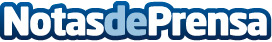 Difunde tu TalentoLa Red Social de Artistas www.pamamo.com  te ayuda a dar a conocer tus trabajos. Nos encargamos de promocionarteDatos de contacto:jose ignaciogerente944635792Nota de prensa publicada en: https://www.notasdeprensa.es/difunde-tu-talento Categorias: E-Commerce http://www.notasdeprensa.es